                                          Пояснительная запискаМетодические указания по  учебной дисциплине ОП.02 Статистика составлены на основе рабочей программы по  данной дисциплине.ОП.02  Статистика  – является общепрофессиональной дисциплиной и входит в профессиональный цикл.Содержание дисциплины должно быть ориентировано на подготовку студентов к освоению профессиональных модулей  по специальности 38.02.01 Экономика и бухгалтерский учет (по отраслям)  и овладению профессиональными компетенциями (ПК): - ПК1.3. Проводить учет денежных средств, оформлять денежные и кассовые документы- ПК 2.2. Проводить подготовку к инвентаризации и проверку действительного соответствия фактических данных инвентаризации данным учета- ПК 4.1. Отражать нарастающим итогом на счетах бухгалтерского учета имущественное и финансовое положение организации, определять результаты хозяйственной деятельности за отчетный период- ПК 4.4. Проводить контроль и анализ информации об имуществе и финансовом положении организации, ее платежеспособности и доходности  Знание  дисциплины  всегда поможет правильно составить бухгалтерскую, статистическую отчетность по структурному подразделениюТеоретической базой для изучения дисциплины является  ЕН.01.Математика, которую  студенты изучали на первом году обучения.По завершению изучения учебной дисциплины студент должен уметь:Собирать и регистрировать статистическую информациюПроводить первичную обработку и контроль материалов наблюденияВыполнять расчеты статистических показателей и формулировать основные выводыОсуществлять комплексный анализ изучаемых социально-экономических явлений и процессов, в том числе с использованием средств вычислительной техникизнать:Предмет, метод и задачи статистикиОбщие основы статистической наукиПринципы организации государственной статистикиСовременные тенденции развития  статистического учетаОсновные способы сбора, обработки, анализа и наглядного представления информацииОсновные формы и виды действующей статистической отчетностиТехнику расчета статистических показателей, характеризующих социально-экономические явления Полученные навыки и знания учебной дисциплины помогут будущим специалистам лучше освоить профессиональные модули, оформить и защитить отчеты по учебной и производственной практике.Методические указанияУчебным планом  для специальности 38.02.01 Экономика и бухгалтерский учет (по отраслям) предусмотрено выполнение одной письменной домашней контрольной работы.Контрольная работа выполняется на листах формата А4,объем  не должен превышать 15 листов.В начале работы следует указать номер варианта. Номер варианта зависит от начальной буквы фамилии студента и последней цифры  учебного шифра. Затем, необходимо указать номера практических заданий согласно своего варианта.Контрольная работа состоит из четырех заданий: три задания по «Общей теории статистики» и одно по «Статистике железнодорожного транспорта»Результаты расчета относительных величин структуры ( задача №1) должны быть представлены в виде таблицы, форма которой приведена ниже и графически в виде секторной или столбиковой диаграммы. Относительна                                     величина       = *100            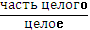 структурыПри выборе вида средней (задача №2) для характеристики среднего уровня явлений следует исходить из существа изучаемых явлений и наличия исходных данных.Если даны показатели  xi  и их частоты  fi ,то для расчета их среднего значения берут формулу средней арифметической взвешенной.Х=  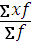 Если частоты всех показателей равны, то применяют среднеарифметическую простую.Х=   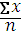 Для того, чтобы найти моду М0   в дискретном ряду, необходимо  определить наибольшую частоту в ряду распределения и соответствующий ей показатель, который будет являться модой в интервальном ряду.Мода определяется по формуле:М0 =х0   +I * 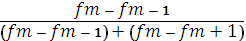 Чтобы найти медиану Ме  в интервальном ряду необходимо воспользоваться формулой: Ме = х0   +I*     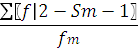 Для выполнения задачи№3 необходимо воспользоваться формулами;Абсолютный прирост  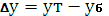 Темп роста  Тр = 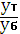 Темп прироста  Тпр =Тр -100% Абсолютное значение 1% прироста  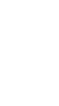 Средний темп роста Тср.р =*100%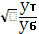 Для решения задач по железнодорожной статистике необходимо уяснить расчеты качественных показателей использования подвижного составаСредняя масса поезда нетто – среднее количество тонн груза в поезде на всем пути следования без учета массы тары подвижного состава Рср = 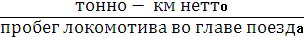 Средний полный рейс вагона – среднее расстояние, которое грузовой вагон проходит в груженном и порожнем состоянии за время оборота.R = Средняя дальность перевозки грузов определяется по формуле:L=  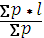 Таблица вариантов ВАРИАНТ 2Задача №1 Относительные величиныВарианты 1-7Рассчитать относительную величину структуры и полученные результаты изобразить графическиПотери рабочего времени на предприятиях отраслей экономикиВариант 8Вариант 9,0Рассчитать относительные величины динамики по базисной и церной схеме и изобразить графическиЗадача №2 Средние величиныВариант 1-4Определить моду и медиану в простом ряду распределенияВариант 5-10Определить моду и медиану в интервальном ряду распределенияЗадача №3 Ряды динамики Рассчитать абсолютный прирост, темп роста, темп прироста, абсолютное значение 1% прироста, средний тем роста по цепной и базисной схемеЗадача №4 Железнодорожная статистика Исходные данные:Вариант1-3На основе данных таблицы найти:1.Среднюю техническую скорость поезда2.среднесуточный пробег локомотива3.Среднесуточный пробег вагонов4.Процент порожнего пробега 5.Среднесуточную производительность вагонаВариант 4-6На основе данных таблицы найти:1.Средний полный рейс вагона2.Среднюю динамическую нагрузку вагона3.Среднюю участковую скорость поезда4..Средний состав поезда5.Среднюю массу поезда бруттоВариант 7-10Определить величину вспомогательного, линейного, условного и общего пробега, а также  коэффициент вспомогательного пробега локомотиваПеречень учебных изданий, Интернет-ресурсов, дополнительной литературыОсновная литература 1. Шеремет Н.М. Общая теория статистики [Электронный ресурс]: учебник/ Шеремет Н.М.— Электрон. текстовые данные.— М.: Учебно-методический центр по образованию на железнодорожном транспорте, 2013.— 360 c.— Режим доступа: http://www.iprbookshop.ru/26820.— ЭБС «IPRbooks»Дополнительная литература2. Рафикова Н.Т. Основы статистики [Электронный ресурс]: учебное пособие/ Рафикова Н.Т.— Электрон. текстовые данные.— М.: Финансы и статистика, 2014.— 352 c.— Режим доступа: http://www.iprbookshop.ru/18824.— ЭБС «IPRbooks»3. Балдин К.В. Общая теория статистики [Электронный ресурс]: учебное пособие/ Балдин К.В., Рукосуев А.В.— Электрон. текстовые данные.— М.: Дашков и К, 2015.— 312 c.— Режим доступа: http://www.iprbookshop.ru/5262.— ЭБС «IPRbooks»Профессиональные журналы для  финансово-экономических работников 4.Вопросы статистики, 5.Экономика железных дорог, 6. Железнодорожный транспортИнтернет-ресурсы7.Федеральный образовательный портал.Экономика. Социология. Менеджмент.Форма доступа:http. //www /ecsocman /edu /.ru 8.Федеральный  центр информационных образовательных ресурсов ФЦИОР.Форма доступа:http //fcior edu ru9.Транспорт России газета.Форма доступа: [Текст]http: // www. transport. . ru 10.Железнодорожный транспорт журнал.Форма доступа:http ://www zdt .magazine. ru 11.Электронный ресурс Железнодорожная информационно-справочнаясистема. Форма доступа: www.railsvstem.infoПотери рабочего времениЧел.-часыОтносительная величина  структуры,%123ИТОГО100Начальнаябуква фамилииПоследняя цифра учебного шифраПоследняя цифра учебного шифраПоследняя цифра учебного шифраПоследняя цифра учебного шифраПоследняя цифра учебного шифраПоследняя цифра учебного шифраПоследняя цифра учебного шифраПоследняя цифра учебного шифраПоследняя цифра учебного шифраПоследняя цифра учебного шифраНачальнаябуква фамилии1234567890А-Е0317924925Ж-М1430538429Н-Т5692886716У-Ш7105740861Щ-Я8243250670№вариантаОтраслиэкономикиПотери рабвремениВ том числеВ том числеВ том числе№вариантаОтраслиэкономикиПотери рабвременипрогулыпростоинеявки1промышленность2448887182778795192строительство92042565317824813железнодорожныйтранспорт377832927586514автомобильныйтранспорт492555439464255бытовое обслуживание11062381706986торговля2203758-14457сельскоехозяйство5834323458924425648ПоказательПланФактСебестоимость перевозок, руб.. за 10 т-км0,981,02Доходы, тыс.руб.18462219Выпуск валовой продукции, тыс.руб.564,7500,43Расходы электроэнергии, тыс.руб.934859Расходы топливо, тыс. руб.17261830вариантпоказательбазисныйгод1-год2-год3-год9грузооборот420 0004000003975004248000пассажирооборот390 400381 330394 900398 700Количествомашинистов2428173125Средняя заработная плата335003480047 2003690033650Размер заработной платыКоличество человек15 000 – 20 0004520 000- 25 0003625 000 -30 0005830 000-35 0004435000 и выше17вариантпоказатель2014201520161Грузооборот ж/д транспорта3918,93958,73989,32Грузооборот морскоготранспорта9051104967,33Грузооборот речноготранспорта261,5252,7238,944Грузооборот автомобильного241,6243,8269,15Грузооборот трубопроводного1443,11498,51512,96Пассажирооборот ж/дтранспорта1374,01413,81416,17Пассажирооборот морскоготранспорта2,82,42,28Пассажирооборот Речного транспорта5,95,45,59Пассажирооборот автомобильноготранспорта448,6480,1492,70ПассажирооборотВоздушноготранспорта288,4290,3297,5Объемные показатели работы подвижного составаЕдиницыизмеренияВеличинапоказателя1.Эксплуатируемый парк локомотивов(в среднем за сутки)Лок.1102. Эксплуатируемый парк локомотивов на участкеЛок.603. Эксплуатируемый парк локомотивов на перегонеЛок.504.Линейный пробег локомотивов зв месяцТыс.км34005.Пробег локомотивов во главе поездаТыс.км32006.Тонно-км брутто за месяцМлн.56007.Тонно-км нетто за месяцМлн.46008.Общий пробег грузовых вагонов за месяцМлн. ваг-км2609.Груженный пробег вагонов зв месяцМлн. ваг-км21010.работа дороги в мреднем за суткиФиз.вагон10 00011.рабочий парк вагонов за суткиФиз.вагон35600Виды работы локомотиваЕдиницы измеренияВеличина показателя1.Во главе поездаТыс.лок.км16 0002.Одиночное следованиеТыс.лок.км15003.Двойная тягаТыс.лок.км4504.ПодталкиваниеТыс.лок.км8005.Маневровая работаТыс.лок.час3006. Простой в ожидании работыТыс.лок.час580